ZAKŁAD WODOCIĄGÓW I KANALIZACJI W MŁYNARACH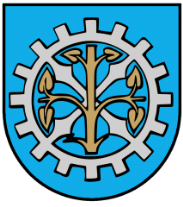 14-420 MŁYNARY, UL. WARSZAWSKA 6ATEL: 55 248-60-81, FAX: 55 248-60-38 E-MAIL: wodociagi@mlynary.plNIP: 5783129912 REGON: 369470228 
BUDOWA PRZYŁACZA WODOCIĄGOWEGOZAKŁAD WODOCIĄGÓW I KANALIZACJI                                                                INWESTOR w MŁYNARACHZłożenie wniosku (w zakładce „do pobrania”)wraz z aktualna mapą zasadniczą* i dokumentem potwierdzającym własność nieruchomości**nie starsze niż 3 miesiąceUZYSKANIE TECHNICZNYCH WARUNKÓW PRZYŁĄCZAZlecenie projektantowi posiadającemu uprawnienia z branży sanitarnej wykonanie dokumentacji technicznej w oparciu o otrzymane warunkiWYKONANIE PROJEKTUPRZYŁĄCZAUZGODNIENIE I ZGŁOSZENIE PROJEKTU PRZYŁACZAUzgodnienie  projektu w ZWIK w Młynarach. Przedłożenie 2 egzemplarzy dokumentacji.1egz. dla ZWIK w Młynarach Dokonanie zgłoszenia wykonaniaprzyłącza zgodnie z ustawą Prawo Budowlane art.29 ust.1 pkt.20;art. 29a i art.30 w Starostwie PowiatowymROZPOCZĘCIE ROBÓTZGŁOSZENIE PRZYŁĄCZA DO SPRAWDZENIA TECHNICZNEGO I PRZYŁĄCZENIA DO SIECIZgłoszenie do ZWIK w Młynarach przyłącza w stanie odkrytymWykonanie odbioru technicznego przyłącza wod.-kan.Złożenie wniosku o zawarcie umowy na dostawę wody oraz montaż wodomierza (druk w zakładce „do pobrania”). Załączenie inwentaryzacji geodezyjnej powykonawczej przyłącza. MONTAŻ WODOMIERZA  PODPISANIE  UMOWYNA DOSTAWĘ WODYPROTOKÓŁ KOŃCOWY ODBIORU PRZYŁACZA WODOCIĄGOWEGO